GEREFORMEERDE KERK WAPADRANTSONDAG 24 DESEMBER 2017TEKSGEDEELTE: MATTEUS 2:1-15TEMA: GETROEF InleidingSlinks, wreed, gewelddadig, gewetenloos, ambisieus, selfgesentreerd, gevrees, gehaat...Klink dit bekend? Ja, dit kon net sowel die beskrywing wees van ‘n hele klomp politici en/of leiersfigure in ons land en in die wêreld vandag!Maar ek verwys nie nou spesifiek na enige van die huidige karakters nie. Dis nie net die mens van die 21ste eeu wat vol boosheid en sonde is nie. Dit is eenvoudig so van die begin af: met die sondeval het dit begin.En so was daar oor eeue heen talle mense wat in magsposisies gekom het, en dit dan misbruik het.Sowat 2000 jaar gelede was daar so ‘n leier in Palestina: Herodes die Grote. ‘n Politieke dier, meesterlike manipuleerder, meedoënlose soldaat, uitstekende perderuiter, jagter en sportman, briljante spreker en bereid om enige iets of iemand op te offer vir persoonlike gewin en ambisie: dit was hy – en nog veel meer. Sy woedebuie en irrasionele optrede was wyd bekend. Afkomstig uit Edom, het hy (deur die politiek van die dag op ‘n slinkse manier te speel) uiteindelik sy ideaal verwesenlik: hy is amptelik deur die keiser van die Romeinse Ryk aangestel om as prokurator te heers oor Palestina – daardie deel van die Ryk wat gereeld allerhande probleme veroorsaak het wanneer die Jode in gewelddadige opstand gekom het en op allerhande maniere betoog het teen die oorheersing van die vreemdelinge in die beloofde land en by die heilige tempel.Op die oog af was dit ‘n wen-wen situasie: solank Herodes die moeilik Jode kon in bedwang hou, was Rome tevrede met hom. Hy kon sy ambisies bevredig en hulle het nie nodig gehad om ekstra moeite te doen vir orde en stabiliteit in die Ryk nie. Daarom het Rome ook dikwels maar anderpad gekyk wanneer Herodes die orde met maksimum geweld gehandhaaf het. Selfs ook toe hy stelselmatig van sy eie familie begin vergiftig en uitmoor het, omdat hy hulle van verraad verdink het...Herodes was nie ‘n geliefde leier nie. Bekend as “koning”, het hy alles probeer om die Jode aan sy kant te kry: hy het in die adellike Joodse familie (die Hasmoneërs) ingetrou en allerhande fantastiese bouwerke aangepak in Jerusalem en omstreke – waarvan die tempel by uitstek iets besonders was. (Volgens sommiges was hierdie tempel groter en beter as die een wat Salomo destyds gebou het – maar wat later vernietig is toe die Babiloniërs Jerusalem ingeval en die volk in ballingskap weggevoer het. Onthou jy nog hoe die dissipels met Jesus gepraat het oor die manjifieke gebou en die groot klippe waarvan dit gebou is?)Maar dit was nie goed genoeg nie. Baie min Jode het van Herodes gehou. Nog minder het hom vertrou. Die spanning was altyd maar net onder die oppervlak aanwesig. Hulle het ‘n slegte geskiedenis gehad. Hy het niks daarvan gedink om sy soldate in te stuur en massamoord te pleeg wanneer hy nie gelukkig met hulle was nie. En soos dit maar altyd gaan met geweldenaars, was hy baie agterdogtig wanneer dit gelyk het of sy koningskap bedreig word.Daarom lees ons in Matteus 2 dat Herodes baie ontsteld was toe hy hoor van die wyse manne uit die ooste wat gekom het om die nuwe koning van die Jode wat gebore is, te kom vereer met hulle teenwoordigheid en hulle geskenke. En ons lees dat die hele Jerusalem saam met hom ontsteld was. Want hulle kon maar net dink wat hy nou alweer in sy onbeheersde woedebuie gaan aanvang...Maar kom ons lees hoe Matteus dit beskryf in hoofstuk 2 vers 1-15:Lees hier Matteus 2:1-15 (1983 Afrikaanse Vertaling):Groot agterdog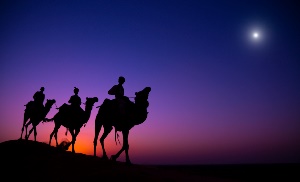 Die wyse manne uit die ooste is moeilik om te plaas: wie was hulle, waar presies het hulle vandaan gekom, hoeveel van hulle was daar, hoe het die ster gelyk wat hulle gesien en gevolg het, hoe lank het dit hulle geneem om tot in Palestina te reis, wat presies het hulle gedryf om die nuwe koning van ‘n vreemde volk te kom hulde bewys?Ons kan maar net spekuleer.Wat ons weet, staan in Matteus 2: hulle het die ster gesien en gekom om aan die nuwe koning van die Jode te kom hulde bewys. Hulle bedoelings is suiwer. Hulle het nie enige sinistêre bymotiewe nie: hulle kom vereer die nuwe koning van die Jode.Maar met Herodes, sien ons, is dit heeltemal anders: hy is hewig ontsteld. Die woord wat in die Griekse teks gebruik word, het die betekenis van “deurmekaar geskud word.” Herodes se wêreld is omgedop toe hy hoor wat die wyse manne in Jerusalem kom soek het. Wanneer jy met geweld regeer, het jy rede om die heeltyd oor jou skouer te loer en die vyand om elke hoek en draai te verwag. Jy rus nooit. Dit moet nogal erg wees om so met agterdog en wantroue te lewe! Jy vertrou niemand nie!Maar Herodes was nie iemand wat teruggesit en gewag het dat dinge ontplooi nie. Hy was ‘n man van aksie. Daarom roep hy elke Joodse leier op om hom te kom vertel: wat gaan hier aan? Waarvan praat hierdie vreemde besoekers? Wie is die koning van die Jode wat gebore is? Waar is hy?Jare se oorlewingstryd het hom geleer: detail is belangrik. Maak seker. Fokus. Daar is nie ruimte vir foute nie. Die bedreiging moet geëlimineer word.Gou genoeg kry hy dan ook die antwoord van die Joodse leiers: die nuwe koning sou gebore word in Betlehem, in Juda. Só het die profeet Miga lank gelede voorspel.Interessant genoeg: ons lees nie hier iets van die Joodse leiers wat opgewonde geraak het oor die moontlikheid dat Miga se profesie vervul sou kon wees nie. Miskien was hulle versigtig omdat hulle Herodes se agterdog gesien het. Miskien was hulle skepties. Maar ons lees nie eintlik dat hulle veel doen om hulle nuwe Koning te probeer opspoor nie.Herodes probeer – maar nie om die nuwe koning hulde te bewys nie, al gee hy voor dat hy dit wil doen.En kyk sy werkswyse: in die geheim ontbied hy die wyse manne om verder uit te vind. Dis sy manier van doen: slinks, in die geheim, ‘n skemerwêreld vol rook en spieëls. En weer die aandag aan detail: wanneer het hulle die ster gesien? Hoe lank terug was dit? Wat weet hulle verder? Want sien: sy plan het klaar begin vorm aanneem: as hy presies kon weet waar die babatjie is, en hoe oud die kind is, kan hy hom opspoor en elimineer.Maar hy moet dit só doen, dat dit nie duidelik is vir die Jode dat hy verantwoordelik is nie. Want die Jode is ‘n moeilike klomp. Miskien is dit regtig hulle nuwe koning. En hy moet sy kaarte reg speel, want Rome gaan nie gelukkig wees as daar nog ‘n opstand kom nie.Natuurlik het Herodes glad nie verstaan dat dit wat besig was om af te speel, deel was van iets oneindig groter nie: die eeue-oue verlossingsplan van God. Natuurlik het hy geen begrip daarvoor gehad dat selfs iemand soos hy sou kon gered word – indien hy werklik vanuit sy hart aan die nuwe Koning gaan hulde bewys het nie. En hy was ook nie oop vir oortuiging nie: hy het net op een ding gefokus. Hy wou hierdie bedreiging vir sy koningskap ten alle koste uitwis.  God se raadsplanMaar die Here laat nie toe dat mense en hulle booshede in die pad staan van sy verlossingsplan nie. As ‘n mens die Bybel met ‘n fyn oog lees, sien jy dit baie duidelik: in die geheimenisvolle werking van sy raad, laat Hy ruimte vir die eie wil, vir besluite van mense, maar op ‘n meesterlike manier maak Hy seker dat die plan wat Hy het, nooit en nêrens van spoor af gestuur word nie. Presies hoe dit inmekaar sit, weet ons nie: God is eenvoudig te groot en onbegryplik vir selfs die slimstes onder ons. Maar dít weet ons, en hieraan gryp ons vas: Hy is God. Hy is almagtig. Hy is altyd in beheer. Hy word nooit getroef deur een of ander slinkse set van maghebbers in die donker nie. Ja, partykeer lyk dit so. Maar dan is dit maar net omdat ons nie mooi kan sien nie.Dink weer aan wat die digter in Psalm 2:4 sê oor die maghebbers van die wêreld wat met allerhande magspeletjies en verraderlike planne besig is:Hy wat in die hemel woon, lag hulle uit, die Here spot met hulle.   Dis asof jy die lekkerkry van die digter hier kan hoor!Hoeveel mag jy ookal op aarde het, hoe slinks jy ookal is, hoe ‘n goeie skaakspeler jy ookal is as politikus, die Here is God – nie jy nie. Hy is in beheer. Hy weet alles. Hy is almagtig. Hy hardloop kringe om jou. Hy lag vir jou. Hy spot met jou.Hy laat niemand toe om sy verlossingsplan te probeer stuit nie. En die verstommende van alles: Hy laat selfs ‘n opening vir die wrede maghebbers om deel te word van die verlossing in Jesus Christus. Herodes, weet ons, het nie hierdie opening raakgesien nie. En só sou daar vele ander deur die loop van die geskiedenis wees wat hom hierin sou volg – tot vandag toe.Vir die Here was dit nie moeilik om Herodes te troef nie. Hy laat eers die wyse manne toe om Jesus te vind: daar waar Hy saam met Josef en Maria êrens in ‘n huis in Betlehem is. Terloops: volgens Matteus was hulle nie meer êrens in ‘n stal nie. Hy skryf van die huis waarin hulle gebly het. Daar het dus waarskynlik ‘n sekere tyd verloop vandat die skaapherders kom hulde bring het in die stal, totdat die wyse manne dit kom doen het in die huis.Die wyse manne was baie bly toe hulle vir Jesus kry. In die Grieks word dit beklemtoon: hulle was besonder baie bly. Dit was ‘n epiese reis. Dit het ontsettend baie moeite en opoffering gevat. Dit was ver en lank. En nou het hulle Hom gekry!Ons lees dat hulle neerkniel en aan Hom hulde bewys. Dan haal hulle die geskenke uit wat hulle al die pad saam met hulle gebring het: goud, wierook en mirre. Geskenke geskik vir ‘n ware Koning. Geskenke wat profeties iets vertel van sy heerlikheid. Maar ook van sy lyding wat sou kom. Daar ver vanuit ‘n vreemde land, ontsien hulle geen moeite om die Koning van die Jode, Jesus Christus te kom aanbid en eer nie. Wat ‘n skrille kontras met sy eie mense – die Jode. Wat ‘n nog meer skrille kontras met die wrede en slinkse Herodes!Maar God is in beheer. En Hy troef Herodes met dieselfde tegniek as wat Herodes gebruik: in die geheim, in ‘n droom, waarsku Hy die wyse manne om nie hulle belofte aan Herodes na te kom nie. En hulle glip eenvoudig weg met ‘n ander pad – terug na hulle eie land toe. Maar dis ook nie al nie: God weet alles. Hy weet lankal reeds van die bose plan wat in Herodes se kop maal. En daarom stuur die Here ‘n engel wat in ‘n droom aan Josef verskyn en alles uitlap: Herodes wil vir Jesus kom soek en Hom doodmaak. Julle moet vlug. Egipte is nie ver nie. Gaan daarnatoe. Dis anderkant die grens. Julle sal daar veilig wees. Volgens navorsers was die Egiptiese grens in daardie tyd ongeveer 50-60 km van Betlehem af weg.  In die geheim, in die nag, glip ook Josef en Maria met Jesus uit Betlehem uit. Oor die grens na Egipte toe. Herodes is getroef. Sy plan sal nie slaag nie.Tot met sy dood (‘n paar jaar later) kon Herodes nooit vir Jesus vind nie. Hy kon Hom nie doodmaak nie. Dit sou die Jode later self regkry. Maar die gevolg daarvan was nie wat hulle gedink het nie. Die gevolg daarvan was juis dat die verlossingsplan van God – waaraan Hy vir eeue gewerk het – finaal in werking kom: dat sy dood (en opstanding!) die lewe vir miljoene mense sou bring, vir elkeen wat in nederige geloof voor Hom neerkniel en Hom aanbid.SlotMôre is dit Kersdag. Ons vier met vreugde en blydskap die geboorte van ons Koning en Verlosser, Jesus Christus. Hy het mens geword, Hy het gely, Hy is gekruisig, Hy het opgestaan – die groot en verstommende verlossingsplan van God drie-enig is deurgevoer. En ons wag met groot verlange daarna dat Hy weer kom: dat ons saam met Hom in sy heerlikheid kan ingaan – vir ewig!Maar tot dan is ons nog in hierdie wêreld. Tot dan gaan ons nog die hele tyd te doen hê met die dinge van hierdie wêreld: ook met slinkse en wrede, gewetenlose maghebbers – wat in die geheim al hulle tegnieke inspan om vir hulleself allerhande voordele in hierdie wêreld te beding. Partykeer maak dit ‘n mens moedeloos. Partykeer maak dit jou bang. Partykeer maak dit jou kwaad. En natuurlik wil die Here ook dat ons passievol moet deel wees van hierdie wêreld waarin ons is. Ons land. Ons stad. Hy wil hê dat ons ons deel moet doen om die hier en nou al hoe meer te omvorm na sy koninkryk: waar Hy in wysheid en liefde en deernis regeer. Natuurlik begin hierdie proses hier binne-in onsself: met gereelde selfondersoek, met daaglikse bekering, met ‘n voortdurende vra na die wil van die Here – soos wat ons meer en meer met Hom en sy Woord tyd spandeer. En natuurlik gaan dit ons in konflik bring met diegene wat in hierdie wêreld optree en regeer asof hulle voorkeure, voordele, ambisies en idees alles bepaal. Natuurlik gaan dit ons in konflik bring met diegene wat optree met selfsug, gewetenloosheid en haat.En natuurlik gaan ons by tye moedeloos en bang en kwaad word.Maar hou altyd vas aan hierdie waarheid uit die Here se Woord: moenie vaskyk teen die hier en nou nie. Moenie vaskyk teen die onreg waarmee gewetenlose maghebbers voorgaan van kwaad tot erger – en dit sien as die een en al nie.Die Herodesse van hierdie wêreld dink hulle kan alles, mag alles, gaan alles doen soos hulle wil. Maar God laat dit net toe vir sover Hy wil. Want Hy is in beheer. Hy was nog altyd. Van die begin van die skepping af, met die sondeval, met die geboorte van Jesus Christus, met sy kruisdood en opstanding, met die hemelvaart – tot vandag, tot die wederkoms, en tot in ewigheid in sy heerlike koninkryk. Ek en jy het dalk nie die mag en vermoëns van hulle wat in die wêreld regeer nie. Maar ons het dit ook nie nodig nie: want ons Here Jesus – Hy wat as pap mensebabatjie in Betlehem gebore is as die Koning van die Jode – Hy het al die mag in die hemel en op aarde. Dit is die groter prent waarteen al die dinge van die hier en nou afspeel.En dit is die sekerheid waarmee ons elkeen rustig kan voortgaan om in die geloof, in ons een-wees met Hom, te doen wat ons hand vind om te doen elke dag. Want Hy het reeds oorwin. Ons is in ‘n triomftog saam met Hom oppad. Die einde van hierdie bedeling op aarde is oppad. En dan gaan ons in met vreugde – om vir ewig saam met Hom te wees! Wat ‘n heerlike vooruitsig om aan vas te hou!  Amen.